目  录1.	软硬件版本	31.1.	倍福Beckhoff	31.1.1.	控制器硬件	31.1.2.	控制软件	31.2.	雷赛Leadshine	31.2.1.	硬件	32.	准备工作	32.1.	模块接线	33.	操作步骤	33.1.	步进驱动器参数设置	33.2.	设置模块参数	43.3.	NC参数设置	53.4.	运行效果	74.	常见问题	84.1.	注意事项	8软硬件版本倍福Beckhoff控制器硬件嵌入式控制器CX9020-0115脉冲输出模块EL2521-0024控制软件笔记本和控制器都是基于TwinCAT 3.1 Build 4024.7版本雷赛Leadshine硬件DM432C数字式步进电机驱动器准备工作模块接线不同于脉冲输出模块基本型EL2521-0000，EL2521-0024需要外部供电24V，因而不能直接连接模块和步进驱动器的对应引脚，需要借助24V供电和电阻。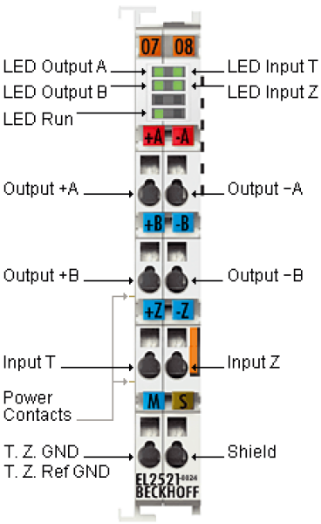 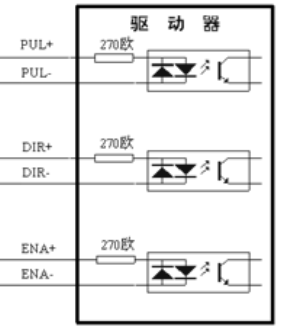 操作步骤步进驱动器参数设置根据步进电机电流和减速比，设置合适的步进驱动器的细分数和输出电流。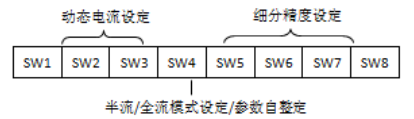 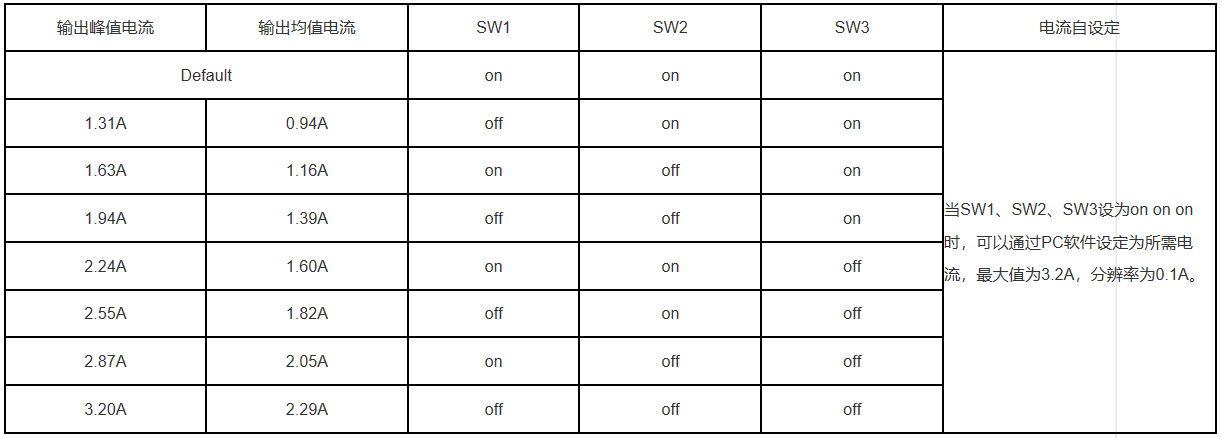 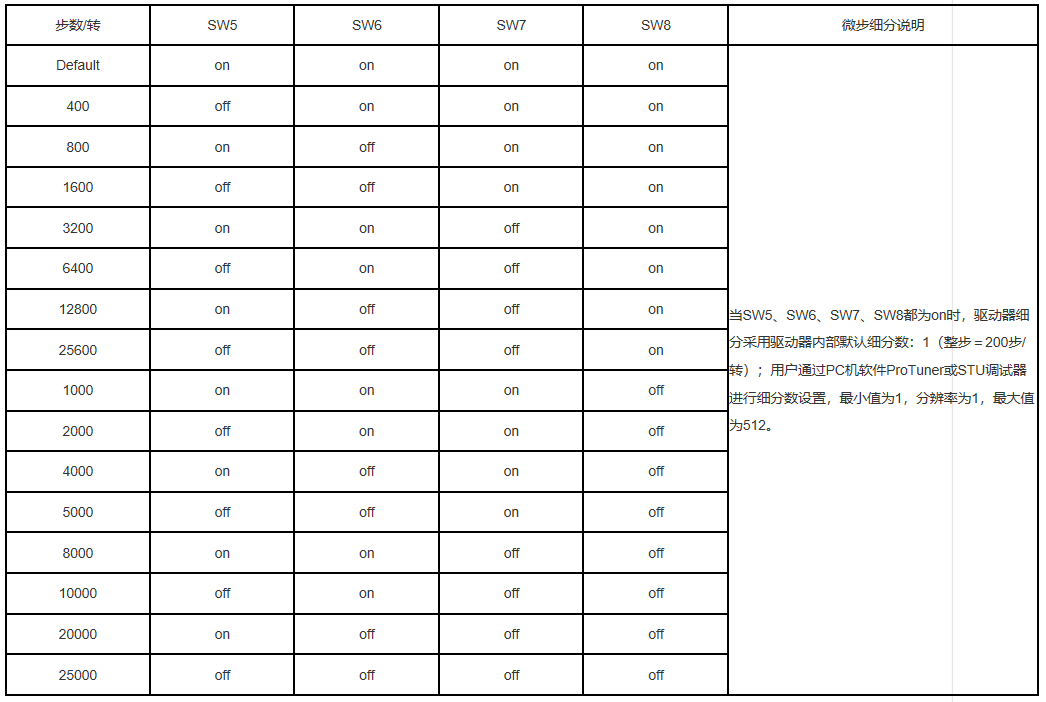 设置模块参数因为采用NC方式控制模块，所以关闭斜坡功能，即8000：06为False；频率设置模式选为相对模式，即8000：08为False；工作模式选为直接速度模式，即8000：0A为False；输出模式选为脉冲方向，即8000：0E为1；基频1设置为50k，即8001：02为50000；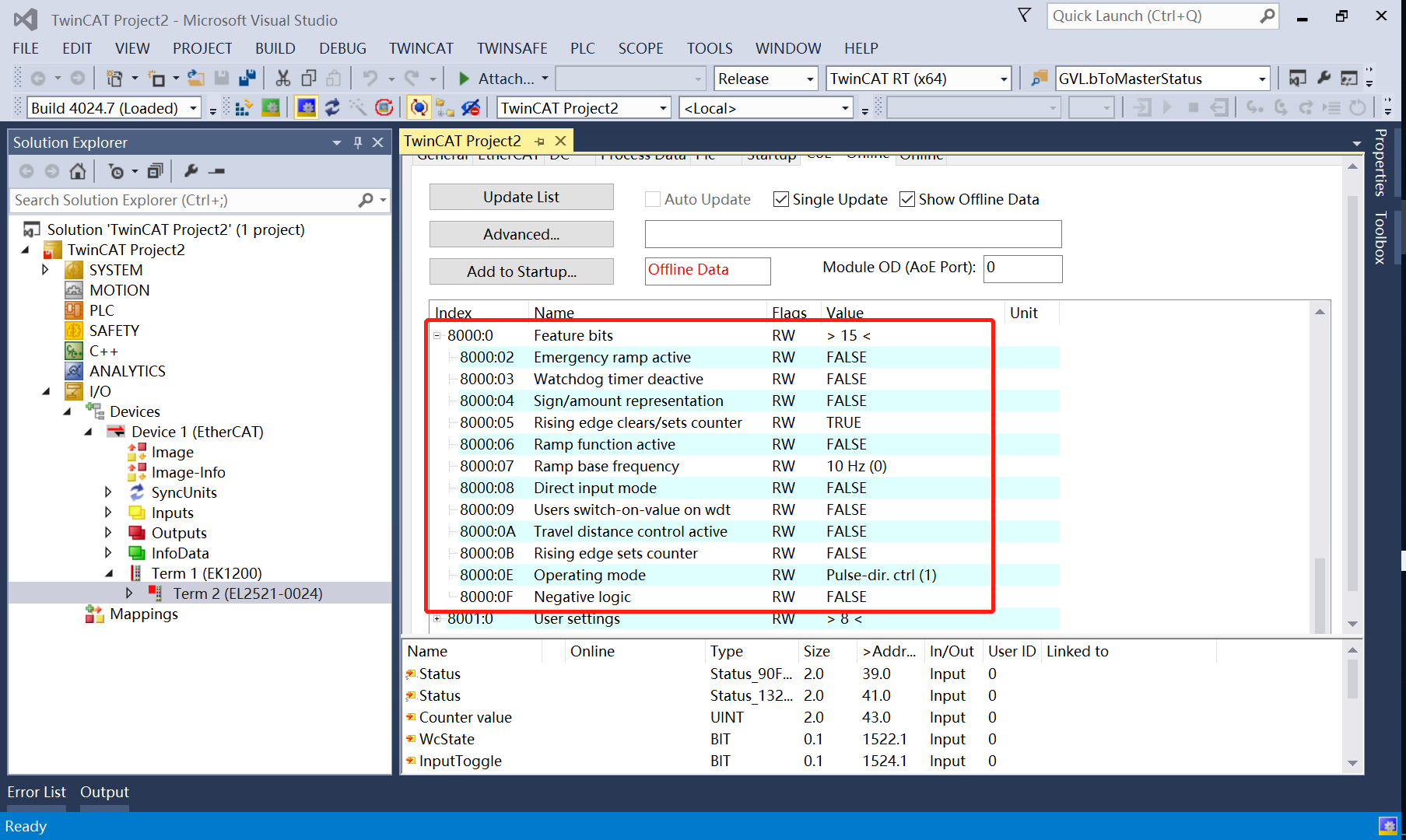 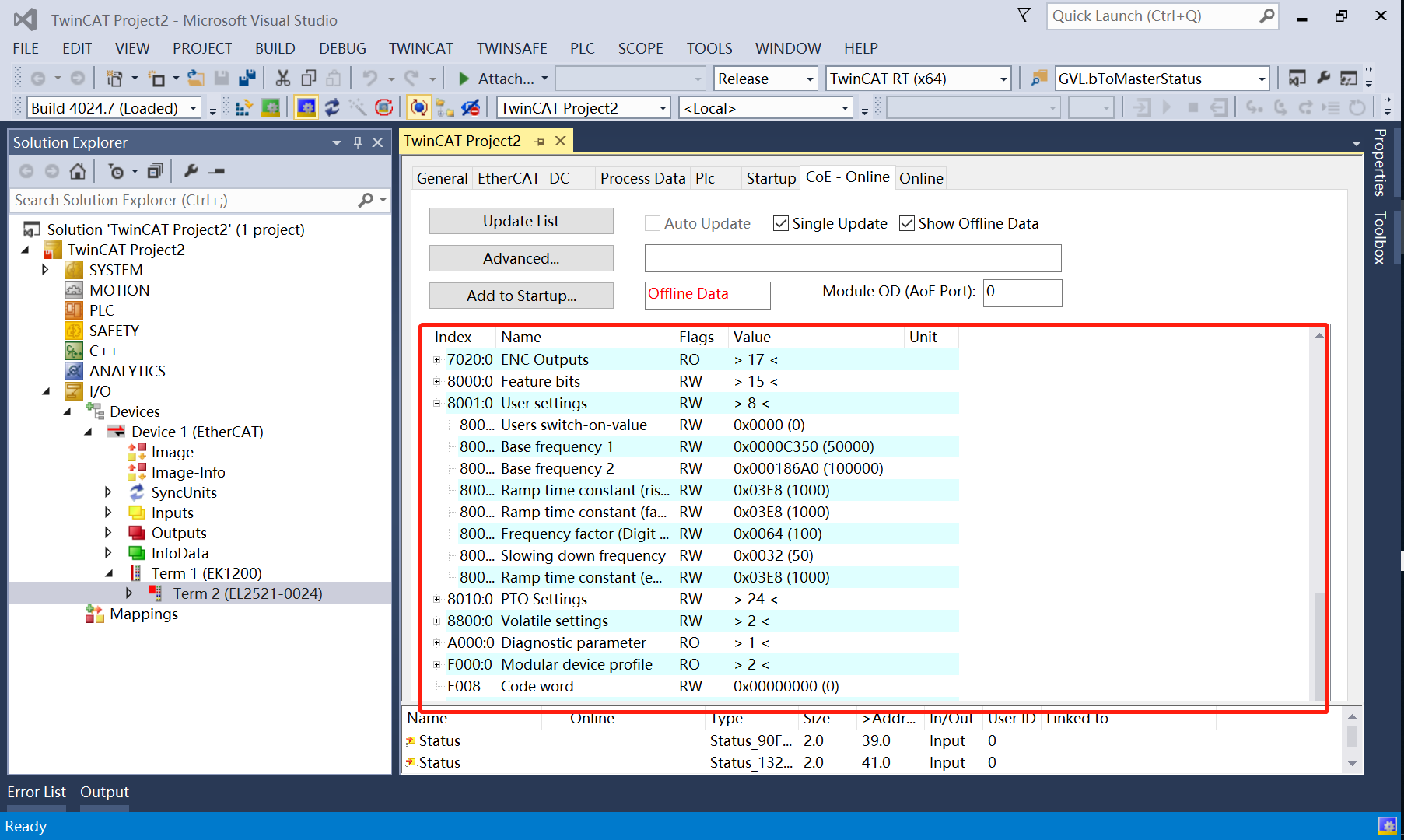 NC参数设置添加一个NC轴，并关联到EL2521-0024模块上。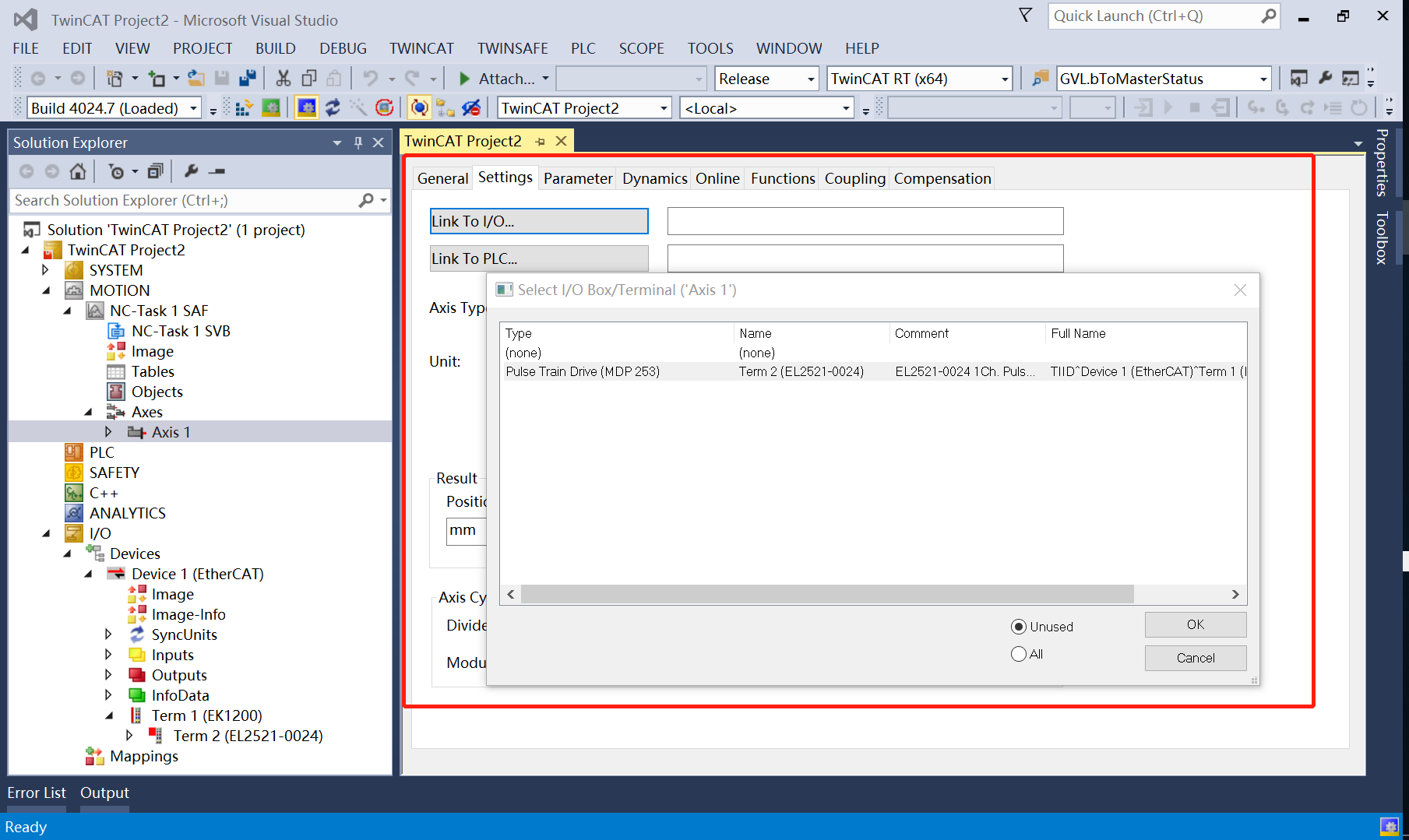 设置Enc-Scailing Factor Numerator分子，因为该例中，步进驱动器设为每转4000转，减速机减速比为5，所以1/5/4000=0.00005圈/Inc，Scailing Factor Denominator分母设为1。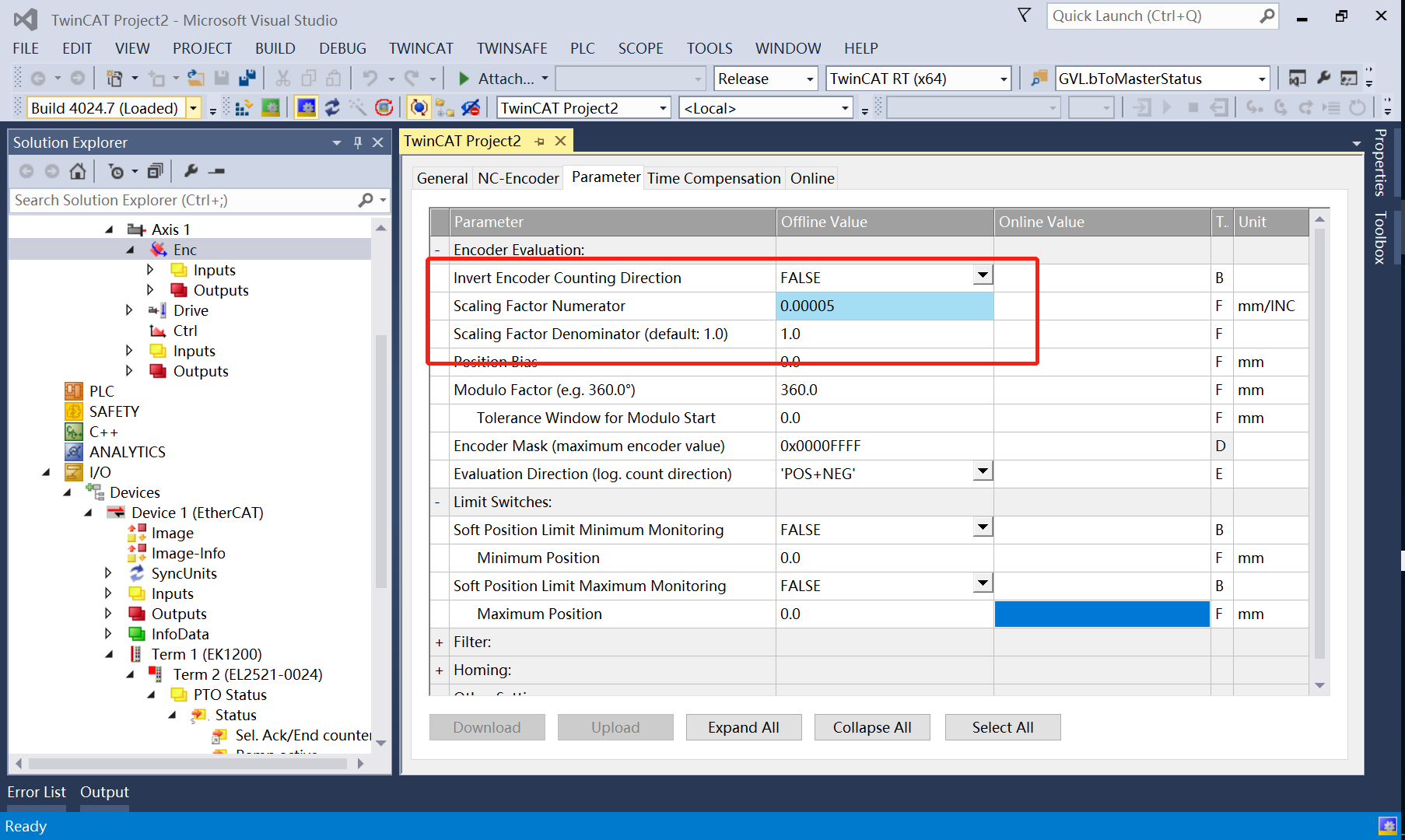 	设置Axis-Reference Velocity参考速度为基频情况下的速度，即50000*0.00005=2.5圈/S，Maximum Velocity最大速度为95%的参考速度，即2.375圈/S。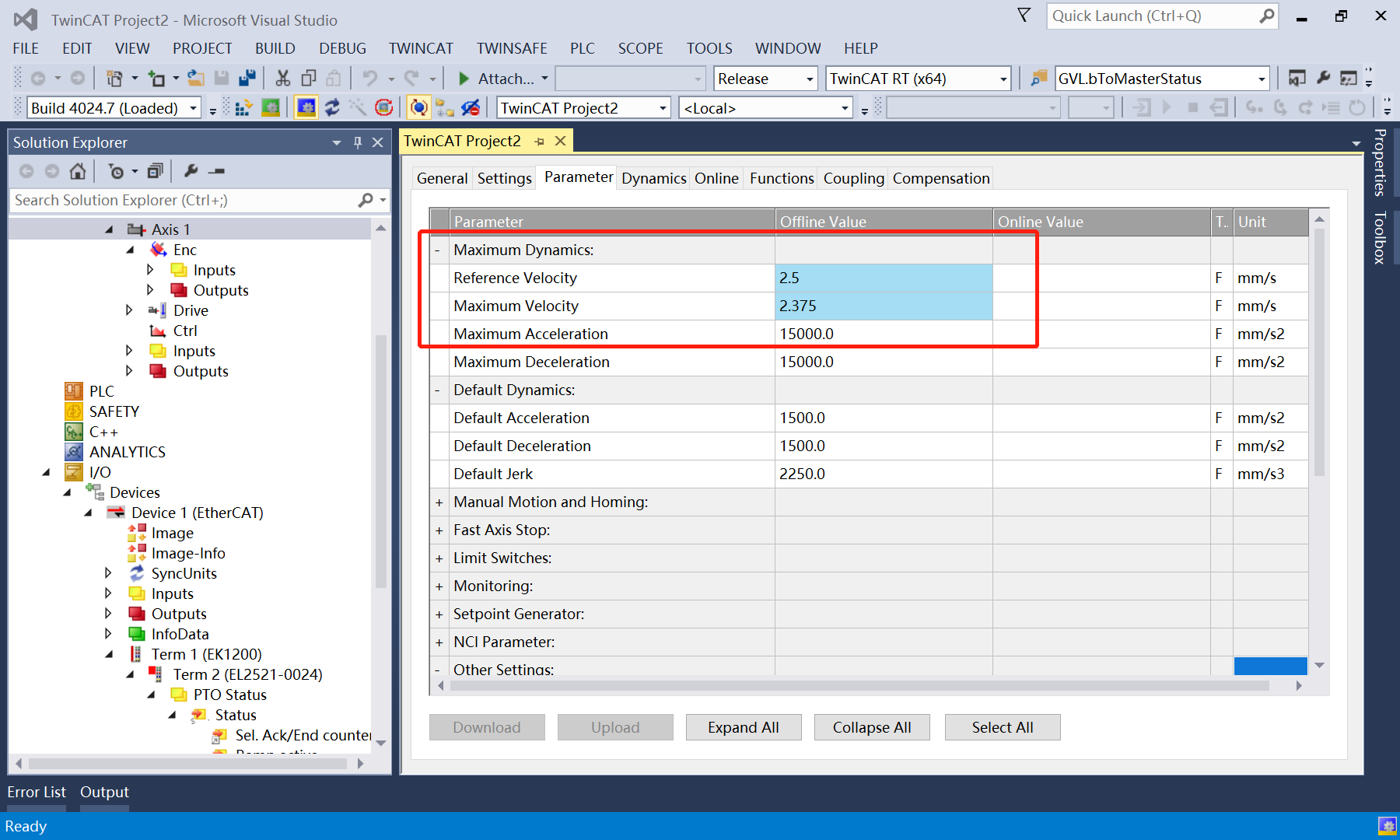 	设置死区补偿时间为4倍NC SAF周期，解决控制输出和结果反馈不完全一致导致的电机振动问题。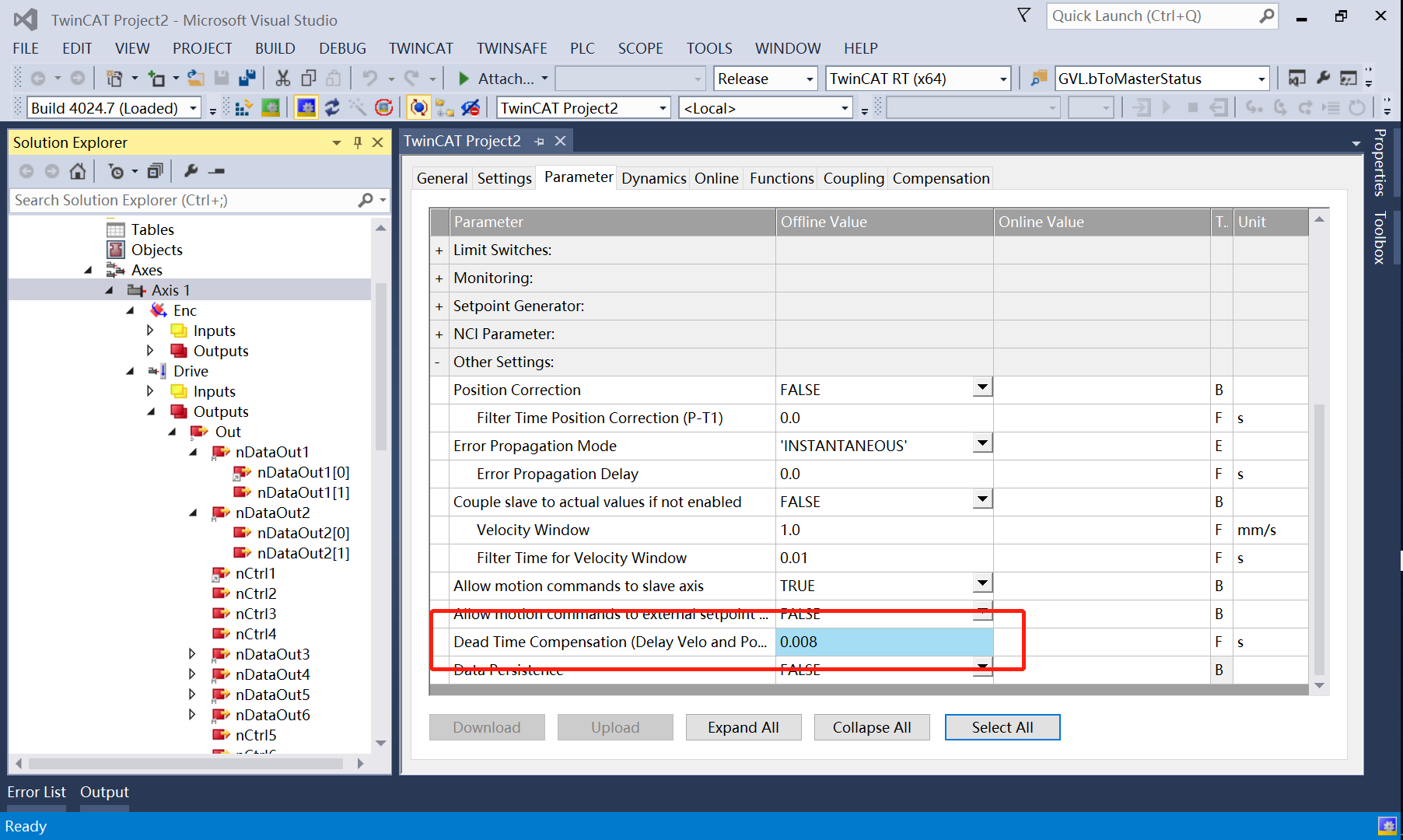 运行效果激活配置，就可以实现通过NC对步进电机驱动器和步进电机的控制了。常见问题注意事项EL2521-0024的输出模式等设置情况要和步进驱动器保持一致；如果电机观察速度波动等较大，可以通过步进电机驱动器软件进行PID参数调整；如果EL2521-0024在最大输出频率500kHZ情况下仍然无法提供步进驱动器需要的脉冲频率，则可能需要调整步进驱动器的单圈脉冲数量，虽然减小了精度，但达到了速度要求。上海（ 中国区总部）中国上海市静安区汶水路 299 弄 9号（市北智汇园）电话: 021-66312666			北京分公司北京市西城区新街口北大街 3 号新街高和大厦 407 室电话: 010-82200036		邮箱: beijing@beckhoff.com.cn		广州分公司广州市天河区珠江新城珠江东路32号利通广场1303室电话: 020-38010300/1/2 	邮箱: guangzhou@beckhoff.com.cn		成都分公司成都市锦江区东御街18号 百扬大厦2305 室电话: 028-86202581 	邮箱: chengdu@beckhoff.com.cn		作者：解宏博职务：华北区 技术工程师公司：BECKHOFF中国邮箱：hb.xie@beckhoff.com.cn日期：2022-12-07摘  要：EL2521-0000是基本型脉冲输出模块，供电采用Power Contacts的24V，输出信号为RS422的标准5V，能够满足大部分步进或伺服驱动器需求；但对于需要24V信号的场合，就需要选择EL2521-0024，即24V版本，该版本模块需要外部供电，输出信号为24V；EL2521-0025类似EL2521-0024，但为NPN信号输出；EL2521-0124也类似EL2521-0024，并且在取消两个24V数字量输入点同时，增加了一个24V输出点和一个Latch信号输入点；下面针对EL2521-0024的使用方法，后文将一一详细描述。摘  要：EL2521-0000是基本型脉冲输出模块，供电采用Power Contacts的24V，输出信号为RS422的标准5V，能够满足大部分步进或伺服驱动器需求；但对于需要24V信号的场合，就需要选择EL2521-0024，即24V版本，该版本模块需要外部供电，输出信号为24V；EL2521-0025类似EL2521-0024，但为NPN信号输出；EL2521-0124也类似EL2521-0024，并且在取消两个24V数字量输入点同时，增加了一个24V输出点和一个Latch信号输入点；下面针对EL2521-0024的使用方法，后文将一一详细描述。附  件：附  件：历史版本：历史版本：免责声明：我们已对本文档描述的内容做测试。但是差错在所难免，无法保证绝对正确并完全满足您的使用需求。本文档的内容可能随时更新，如有改动，恕不事先通知，也欢迎您提出改进建议。免责声明：我们已对本文档描述的内容做测试。但是差错在所难免，无法保证绝对正确并完全满足您的使用需求。本文档的内容可能随时更新，如有改动，恕不事先通知，也欢迎您提出改进建议。参考信息：参考信息：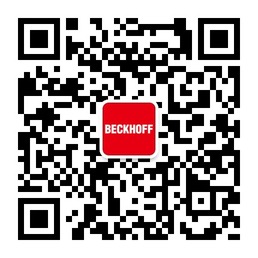 请用微信扫描二维码通过公众号与技术支持交流倍福官方网站：https://www.beckhoff.com.cn在线帮助系统：https://infosys.beckhoff.com/index_en.htm请用微信扫描二维码通过公众号与技术支持交流倍福虚拟学院：https://tr.beckhoff.com.cn/请用微信扫描二维码通过公众号与技术支持交流招贤纳士：job@beckhoff.com.cn技术支持：support@beckhoff.com.cn产品维修：service@beckhoff.com.cn方案咨询：sales@beckhoff.com.cn请用微信扫描二维码通过公众号与技术支持交流